JOB DESCRIPTIONThe Trust is committed to recruiting and supporting a diverse workforce and so we welcome applications from all sections of the community, regardless of age, disability, gender, race, religion, sexual orientation, maternity/pregnancy, marriage/civil partnership or transgender status.  The Trust expects all staff to behave in a way which recognises and respects this diversity, in line with the appropriate standards.1.	JOB DETAILSJob Title: 		Management Accountant	 		Band:			6	Reports to:		Senior Management Accountant				Directorate:	Finance2.	JOB PURPOSE	To provide information, advice and support to Operational Managers and project budget holders within the Operational and Project teams.3.	DIMENSIONS/ KEY WORKING RELATIONSDirector of Finance & InformationHead of Financial ManagementManagement AccountantsDirectorate Managers Budget HoldersORGANISATIONAL CHART: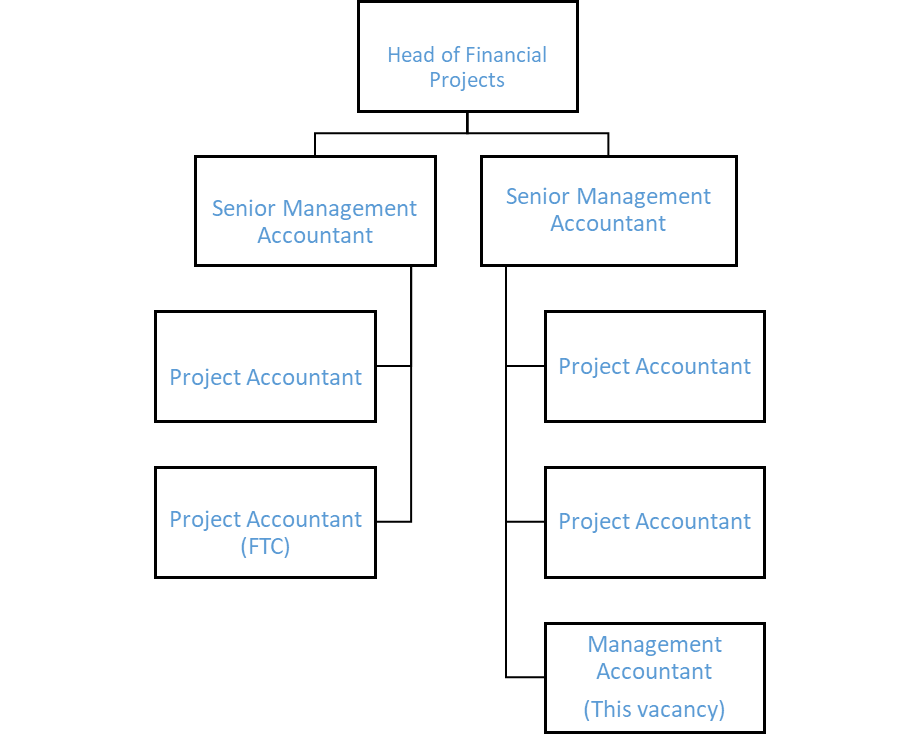 KEY RESULT AREAS/PRINCIPAL DUTIES AND RESPONSIBILITIES:To analyse complex problems relating to business case production and analysis. Influence and advise regarding allocation of finances within directorates and provides assessments on financial decisions and financial risk without necessarily referring to management;To use in depth specialist financial knowledge to respond appropriately to project budget holders queries, investigating all areas of concern, within an agreed timescale, thereby maintaining good working relationships;To prepare expense, income and activity budgets as part of the annual and project planning cycle. To carry out periodic reviews of budgets to reflect current operational practice, in conjunction with Managers;To assist in the completion of other monitoring returns, both internal and external, including Annual Accounts, Financial Returns and Reference Costs; To prioritise and identify own work schedule, whilst meeting agreed objectives.To provide on-going financial support to Project teams, monitoring their expense, income and activity against budgets. This includes participation in Project Meetings, Regular Reviews and other Directorate meetings;To analyse and investigate variances and interpret results. To produce monthly and ad-hoc financial reports and financial forecasts in close liaison with Operational & Project Managers with the aim of providing accurate year to date, year end projections and project projections;To develop skills in monitoring income against both budget and contracts, in order to ensure that the full implications of changes in activity are understood;To update the general ledger and other financial systems as necessary to ensure accurate and up-to-date reporting; To provide formal and informal financial training to budget holders. To provide advice on complex financial issues to non-financial mangers whilst being aware of Trust wide issues;To assume responsibility for specific/ad hoc Trust wide duties, liaising with wider finance teams where appropriate;To perform other duties as required from time to time by Senior Finance Managers. 	Other Responsibilities:To take part in regular performance appraisalTo undertake any training required in order to maintain competency including mandatory training, i.e. Fire, Manual HandlingTo contribute to and work within a safe working environment The post holder is expected to comply with Trust Infection Control Policies and conduct him/herself at all times in such a manner as to minimise the risk of healthcare associated infectionTHE TRUST - PURPOSE AND VALUESWe are committed to serving our community by being a high quality specialist Hospital with consultant-led services.  We aim to co-ordinate our services with primary and community care, and to develop a limited number as Sub-Regional Referral Centres with appropriate levels of research, development and educational involvement.  Where appropriate, and consistent with our services, we may provide services aimed at preventing disease and debilitation.We aim to make all our services exemplary in both clinical and operational aspects.  We will show leadership in identifying healthcare needs to which we can respond and in determining the most cost-effective way of doing so. We will share our knowledge with neighbouring healthcare agencies and professionals.We recruit competent staff that we support in maintaining and extending their skills in accordance with the needs of the people we serve.  We will pay staff fairly and recognise the whole staff’s commitment to meeting the needs of our patients.We are committed to equal opportunity for all and encourage flexible working arrangements including job sharing. GENERALThis is a description of the job as it is now.  We periodically examine employees' job descriptions and update them to ensure that they reflect the job as it is then being performed, or to incorporate any changes being proposed.  This procedure is conducted by the Manager in consultation with the jobholder.  You will, therefore, be expected to participate fully in such discussions.   We aim to reach agreement on reasonable changes, but if agreement is not possible, the Trust reserves the right to insist on changes to your job description after consultation with you.The RD&E is a totally smoke-free Trust.  Smoking is not permitted anywhere on Trust property, including all buildings, grounds and car parks.  For help to quit call: 01392 207462.As an employee of the Trust, it is a contractual duty that you abide by any relevant code of professional conduct and/or practice applicable to you.  A breach of this requirement may result in action being taken against you (in accordance with the Trust’s disciplinary policy) up to and including dismissal.The post holder is expected to comply with Trust Infection Control Policies and conduct him/her at all times in such a manner as to minimise the risk of healthcare associated infection.PERSON SPECIFICATIONPOST: Management AccountantBAND: 6* Essential/DesirableREQUIREMENTSAt At 1st Annual ReviewQUALIFICATIONS / TRAININGProfessional Accountancy Qualification (CCAB Recognised – final stages of qualification or equivalent experience)Professional Accountancy Qualification (CCAB Recognised – Certificate Level or equivalent)Degree (Or Equivalent)DEEEEEKNOWLEDGE / SKILLSA good knowledge and experience of computer-based management accounting systems and Microsoft Office applicationsGood communication, presentation and interpersonal skills both orally and in writingStrong numerical skills, ability to understand and interpret complex financial informationExcellent organisational and time management skillsAbility to advise finance and non-finance managers providing detailed advice and guidanceEEEEEEEEEEEXPERIENCEManagement Accounting experienceExperience of budgetary controlExperience within the Finance function of the NHSEDDEEEPERSONAL ATTRIBUTESGood CommunicatorConfidentSelf-MotivatedTeam WorkerAbility to act on advice without reference to Manager to achieve agreed objectivesAble to prioritise and meet deadlinesEEEEEEEEEEEEOTHER REQUIREMENTSHAZARDS IDENTIFIED (tick as appropriate):HAZARDS IDENTIFIED (tick as appropriate):HAZARDS IDENTIFIED (tick as appropriate):HAZARDS IDENTIFIED (tick as appropriate):HAZARDS IDENTIFIED (tick as appropriate):HAZARDS IDENTIFIED (tick as appropriate):Laboratory specimensProteinacious DustsClinical contact with patientsPerforming ExposureProne Invasive ProceduresBlood / Body FluidsDusty environmentVDU useYRadiationChallenging BehaviourYManual handlingSolventsDrivingNoiseRespiratory SensitisersFood handlingWorking in isolation